VOORDRACHT VCP 01/05/2019-Bepaalde personen hier aanwezig zijn gehuwd of wonen samen met een Thaise partner.-Toen ik eind vorig jaar mijn belastingsbrief invulde via Taxonweb wilde ik toch weten als de partner niet werkt of ik haar ten laste kan nemen?-Dus op onderzoek uit.1)Artikel belastingen.2)Briefwisseling NMBS.3)Briefwisseling tussen Pensioendienst Zuidertoren.-Ikzelf kan mijn partner niet officieel laten inschrijven op mijn huuradres op het  Gemeentehuis.-Enkel mijn huisbaas (wonend in Nederland) die in Juli komt kan deze formaliteit vervullen.-Naderhand kom ik op een latere VCP meeting terug op de verdere afloop in de zaak. 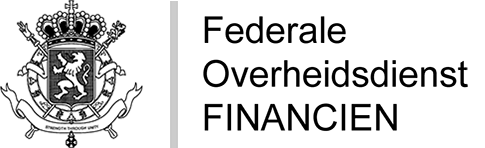 Mijn partner gaat niet werken. Kan ik hem/haar ten laste nemen?U kunt noch uw echtgenote, noch uw wettelijk samenwonende partner, noch de persoon waarmee u een feitelijk gezin vormt, ten laste nemen.Als u of uw echtgenoot/wettelijk samenwonende partner geen of weinig beroepsinkomsten heeft dan geniet u echter wel automatisch van het “huwelijksquotiënt”. Dat zorgt ervoor dat tijdens de berekening van de belasting een deel van de beroepsinkomsten van de partner met het grootste inkomen overgeheveld wordt naar de andere partner. Dat deel wordt dan aan een lager tarief belast en de verschuldigde belasting zal verlagen.Voorwaarden:u moet een gezamenlijke aangifte indienen (personen die een feitelijk gezin vormen zijn dus niet bedoeld)de beroepsinkomsten van de partner met het laagste beroepsinkomen moeten minder zijn dan 30% van het totale beroepsinkomen van de beide partners samenHet huwelijksquotiënt wordt dus toegevoegd aan de beroepsinkomsten van de partner met het laagste beroepsinkomen tot hij/zij 30% bereikt van het totale beroepsinkomen van de beide partners samen. Het huwelijksquotiënt bedraagt maximum 10.490 euro (aanslagjaar 2018, inkomsten 2017).Er wordt echter geen huwelijksquotiënt toegerekend wanneer daardoor de verschuldigde belasting verhoogt.NMBS 22 Jan.Gino Croes <gino.croes@gmail.com>di 22 jan. 21:15aan h-hr352Rijksregister 61.06.03-173.90 Id NMBS 1541.6101.2Email aangetekend en met rechtsgeldigheid.Geachte Mevrouw Mijnheer,Zoals U kunt zien ben ik uitgeschreven in Belgie eind 2016 en officieel woonachtig in Thailand.Ik heb sinds 2 jaar een vaste vriendin hier.Ik zou willen hebben dat we hier eventueel officieel samenwonend zijn.Mijn vriendin werkt niet en ik voorzie in haar levensonderhoud.Nu heb ik volgende vragen.1)Samenwonend is dit financieel nadelig in mijn situatie voor mijn pensioen?2)Denk het niet want officieel samenwonend en partner niet werkend wordt het huwelijkscoefficient toegepast?3)Welke documenten dien ik voor te leggen dat wij eventueel samenwonend zouden zijn en dat mijn vriendin niet werkt om te kunnen genieten v h huwelijkscoefficient?In afwachting van Uw antwoord verblijf ik met de meeste hoogachting.Croes GinoAntwoord NMBS22 jan. 2019 22:16aan ikGeachte,Dit wijzigt niets aan uw pensioen. De bedrijfsvoorheffing zal ongeveer een €140,00 bedragen i.p.v. €477,60 op dit ogenblik.Welke documenten de Federale Pensioendienst nodig heeft kan u op het volgende emailadres vragen :  socfis@sfpd.fgov.be.Met vriendelijke groet.In naam en voor rekening van de FPDOpstellerN.V. van publiek rechtFrankrijkstraat 85 1060   BrusselEmail naar ZuidertorenGino Croes <gino.croes@gmail.com>wo 23 jan. 14:49aan socfisRijksregister 61.06.03-173.90Geachte Mevrouw Mijnheer,Zoals U kunt zien ben ik uitgeschreven in Belgie eind 2016 en officieel woonachtig in Thailand.Ik heb sinds 2 jaar een Thaise vaste vriendin hier.Het is mogelijk dat we hier eventueel officieel gaan samenwonen.Mijn vriendin werkt niet en ik voorzie in haar levensonderhoud.Nu heb ik volgende vraag.Welke documenten dien ik voor te leggen dat wij eventueel samenwonend zouden zijn en dat mijn vriendin niet werkt om te kunnen genieten v h huwelijkscoefficient ivm de belastingen?In afwachting van Uw antwoord verblijf ik met de meeste hoogachting.Gino CroesAntwoord Zuidertorenmypension.be do 28 mrt. 15:49 (13 dagen geleden)aan ik ter attentie van Croes Gino Geachte, U mag ons deze documenten bezorgen. De bevoegde dienst zal dan na kijken of dit voldoende is. Met vriendelijke groeten, De Federale PensioendienstSchrijven naar Zuidertoren 11 maartGino Croes <gino.croes@gmail.com> 11 mrt. 2019 09:21aan socfis Dossier 61.06.06-173.90Aangetekend en met rechtsgeldigheidGeachte Mevrouw,Mijnheer,Naar aanleiding van Uw e-mail van 25/02/2019 op My Pensioen wens ik U volgende vraag te stellen.-Ik kan U voor mij een ,,Certificate Residence,,van de Thaise Immigratie bezorgen met mijn juiste adres hier waar ik sta ingeschreven.-Van mijn samenwonende partner kan ik U een attest bezorgen van het Gemeentebestuur dat zij is ingeschreven op hetzelfde adres als ik.Is  dit voor Uw diensten voldoende is om officieel samenwonend te worden aanvaard verblijf ik met de meeste hoogachting?Gino CroesAntwoord ZuidertorenDossiernummer 61.06.03-173.90Uw bericht van 23/01/2019Datum 25/02/2019M. Croes Gino  Nong Prue Bang Lamung-Chonburi - 20150 THAILANDAanpassing gezinslasten indien samenwoonst.Geachte heer,Naar aanleiding van uw mail op 23.01.2019 geef ik  u hier bij enige toelichting.U kan een vermindering van de bedrijfsvoorheffing bekomen indien u een wettelijk attest voorlegt dat u samenwonend bent met uw partner.Indien zij geen inkomsten geniet of pensioeninkomsten lager dan 172,50 euro per maand kan voor de berekening van de bedrijfsvoorheffing op uw pensioen schaal II - gezinspensioen worden toegepast.Indien zij geen inkomsten geniet zal de drempel ZIV/SOL worden aangepast naar "met gezinslast". Voor u heeft dit als gevolg dat er geen solidariteitsbijdrage meer zal worden ingehouden daar u de toepasselijke drempel niet bereikt.Hoogachtend,Voor de administrateur-generaal,Administratief assistent